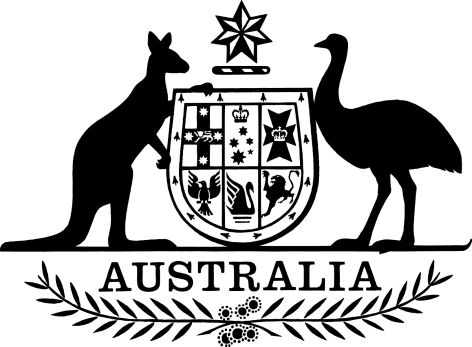 Aged Care Legislation Amendment (New Commissioner Functions) (Transitional Provisions) Rules 2019I, Richard Colbeck, Minister for Aged Care and Senior Australians, make the following rules.Dated	19 December 2019Richard ColbeckMinister for Aged Care and Senior AustraliansContents1	Name	12	Commencement	13	Authority	14	Definitions	15	Saving of approval of approved providers—specified entity	11  Name		This instrument is the Aged Care Legislation Amendment (New Commissioner Functions) (Transitional Provisions) Rules 2019.2  Commencement	(1)	Each provision of this instrument specified in column 1 of the table commences, or is taken to have commenced, in accordance with column 2 of the table. Any other statement in column 2 has effect according to its terms.Note:	This table relates only to the provisions of this instrument as originally made. It will not be amended to deal with any later amendments of this instrument.	(2)	Any information in column 3 of the table is not part of this instrument. Information may be inserted in this column, or information in it may be edited, in any published version of this instrument.3  Authority		This instrument is made under the Aged Care Legislation Amendment (New Commissioner Functions) Act 2019.4  Definitions		In this instrument:Act means the Aged Care Legislation Amendment (New Commissioner Functions) Act 2019.aged care service has the same meaning as in the Aged Care Act 1997.5  Saving of approval of approved providers—specified entity		For the purposes of subparagraph (1)(b)(ii) of item 2 of Schedule 4 to the Act, an entity that proposes to conduct an aged care service is specified.Commencement informationCommencement informationCommencement informationColumn 1Column 2Column 3ProvisionsCommencementDate/Details1.  The whole of this instrument1 January 2020.1 January 2020